DOSSIER DE DEMANDE DE FINANCEMENT DE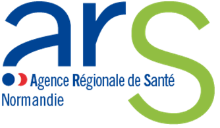 MATERIEL DE PREVENTION DES TMSLes demandes de financement de matériels de prévention des TMS ne concernent que les établissements publics ou privés fournissant un ERRD complet auprès des autorités de tarificationIDENTIFICATIONRaison sociale juridique : Finess Juridique : Raison sociale géographique : Finess Géographique : Nombre d’ETP de la structure juridique : Contact :MATERIEL SOLLICITEDénomination : Le matériel a-t-il été choisi : A la demande du personnel ; Après une période de test proposée par le fournisseur; Avec une formation à son utilisation ; Avec la désignation d’un référent pour son utilisation.FINANCEMENTMontant globale : Financement ARS demandé : Une demande auprès de la Carsat a-t-elle été engagée ? La structure juridique a-t-elle perçue des aides Assurance-Maladie ou Etat sur ce type de matériel au cours des 3 dernières années ? Si oui : sur quel matériel et pour quel montant ? PIECES A JOINDRE :DevisJustificatif ou présentation de la formation à l’utilisationAvis CHSCT/CSEFormalisation de l’inscription de cet investissement au sein du DUERPCommentaire libre :  